T.CMURADİYE KAYMAKAMLIĞIFEVZİ ÇAKMAK İLK VE ORTAOKULU MÜDÜRLÜĞÜ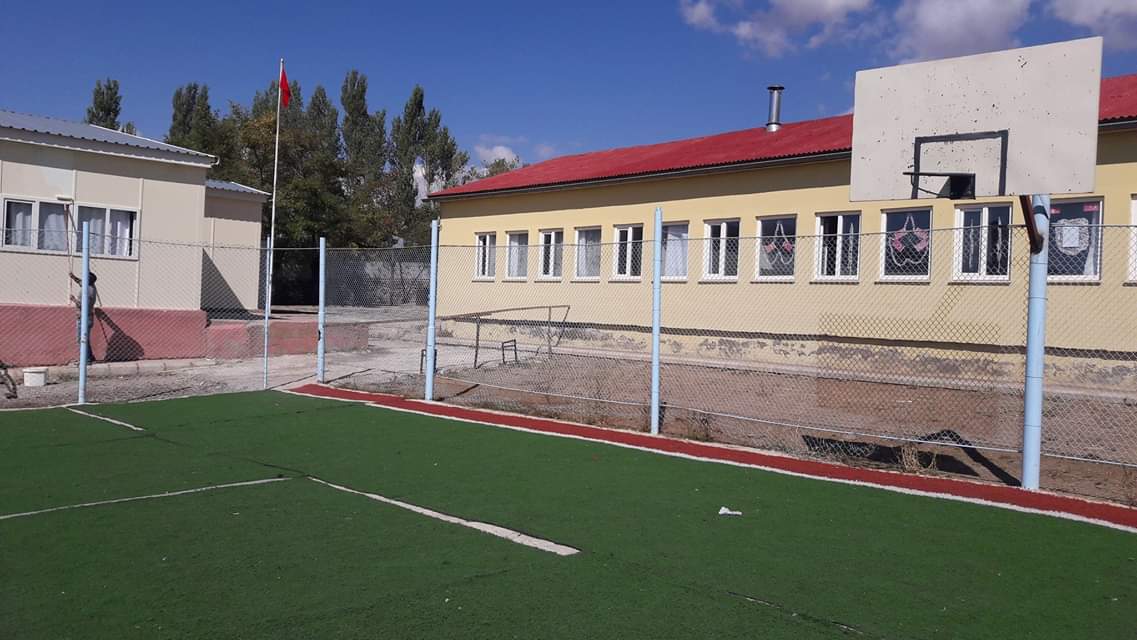 2024-2028 STRATEJİK PLANI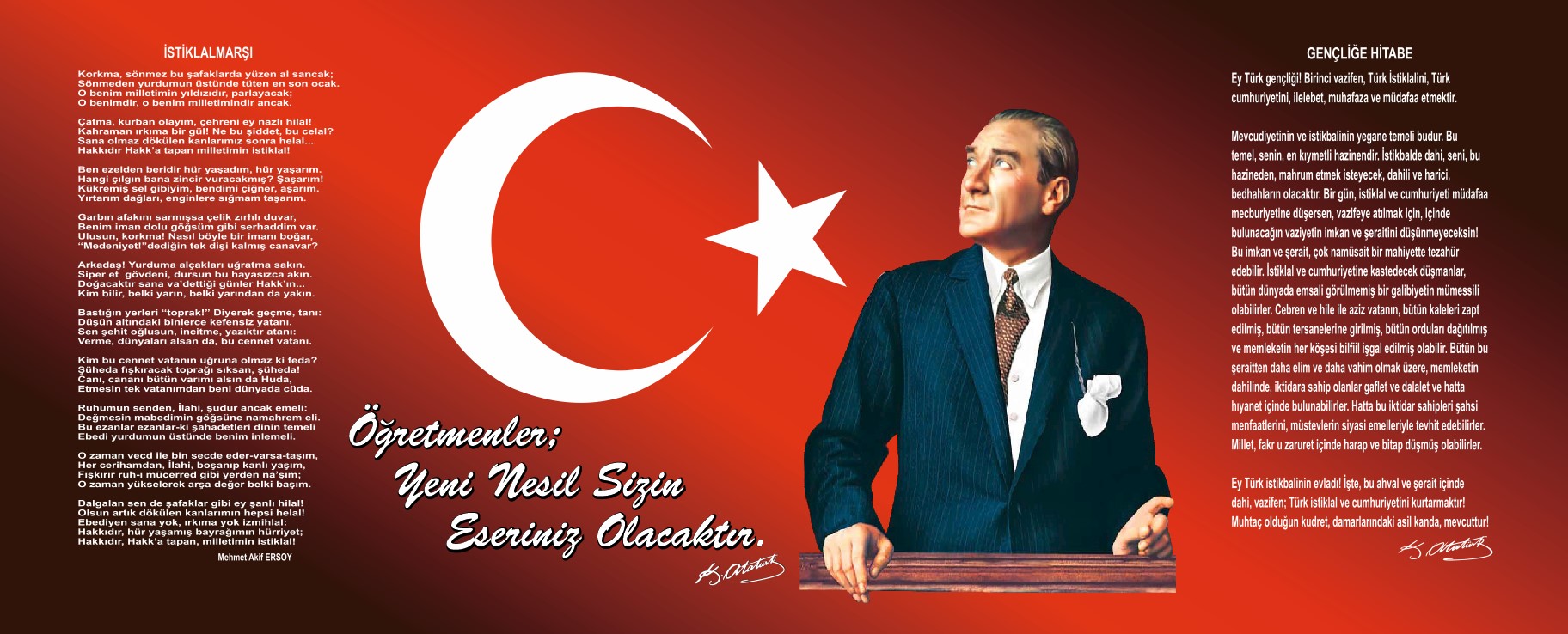 Sunuş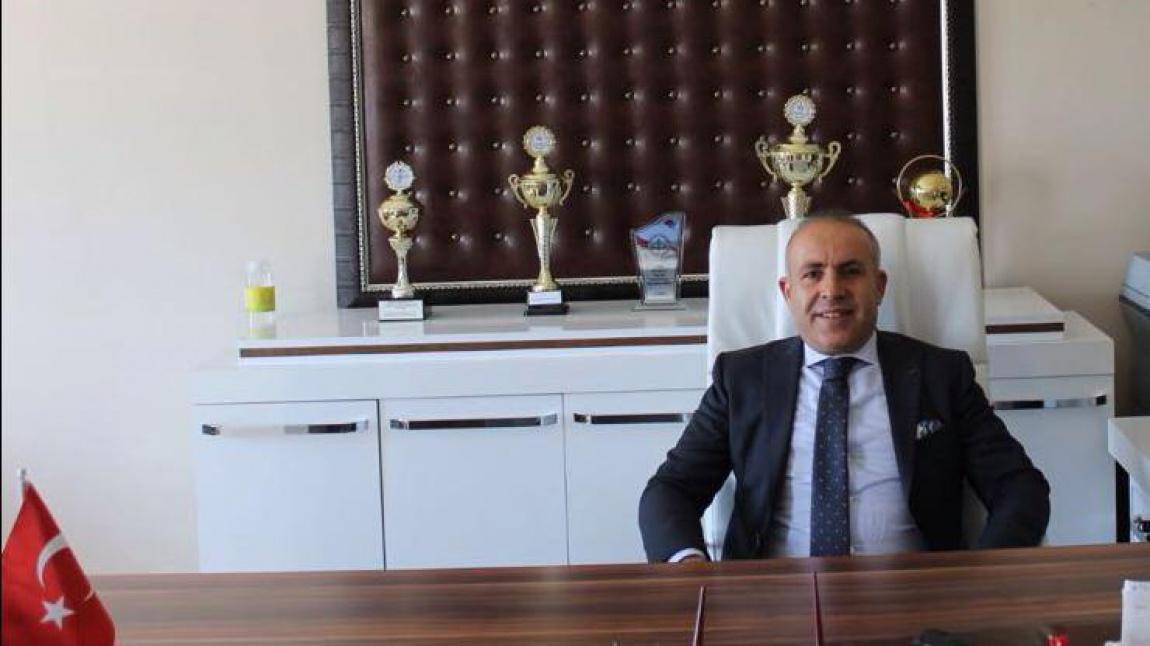       Okul Stratejik Plan Ekibimiz okulumuza özgü “2024-2028 STRATEJİK PLANI ” hazırlamış ve Üst Kurulumuz  tarafından son şekli verilerek uygulamaya konmuştur. Stratejik plan ile okulumuzun plânlı gelişiminin yanında, sistemli bir yaklaşımla öğrencilere; çok yönlü, soyut, eleştirel, yaratıcı, özgür düşünme, problem çözme ve iletişim becerileri kazandırılarak kendilerini kanıtlamaları amaçlanmaktadır.       Stratejik planımızda“ Her öğrenci öğrenebilir.” inancıyla bütün öğrencilerin başarısını arttırmak,  ön plâna çıkarılmıştır. Stratejik planımızda eğitimde yükselen değerler olan; öğrenci merkezli eğitim anlayışı, istenilen niteliklerdeki öğrenci çıktısına ulaşma, sürekli ve plânlı gelişimle okullardaki anlayış ve işleyişin değişmesi hedeflenmiştir.      Okulumuzun fiziki şartlarının çocukların bedensel, kültürel ve sanatsal yönlerini ortaya çıkarır şekilde düzenlenmesi, eksiklerin tamamlanarak çocuklarımıza çok yönlü düşünme becerilerini, duygularını ve düşüncelerini farklı ve yaratıcı yollarla ifade etme becerilerini kazandıracak şekilde düzenlenip okulumuzun tüm paydaşlarıyla bir yaşam alanı haline getirilmesi planlanmaktadır.     Okul ortamının farklı kültürel etkinlikleri düzenlemede, değerler eğitimini vurgulamada farklı etkinlikleri sunacak, okul – veli- çevre işbirliği ile zenginleştirilmesi, öğrenme ortamını sınıf içerisi ile sınırlamadan okulun tüm alanlarına ve hatta çevreye yayarak öğrencilerimize etkin ve farklı öğrenme ortamları oluşturmak amaçlanmaktadır.Nurettin YÜKSELEROkul MüdürüİÇİNDEKİLERSUNUŞ………………………………………………………………………………………….……………………………………….….……..3GİRİŞ VE HAZIRLIK SÜRECİ……………………………………………………….…………………………………………………………5STRATEJİK PLAN ÜST KURULU……………………………………………………………………….….…..……………….………….…..5DURUM ANALİZİ…………………………………………………………………………………………..……………………………….…..6OKULUN KISA TANITIMI…………………………………………………………………………………………..………………...…….…6OKULUN MEVCUT DURUMU-TEMEL İSTATİSTİKLER………………………………………………………..…………………………7TEMEL BİLGİLER TABLOSU-OKUL KÜNYESİ……………………………………………………………………...……………………....7ÇALIŞAN BİLGİLERİ……………………………………………………………………………………………………...……………………8OKUL BİNA ALANLARI……………………………………………………………………………………………………….……………….9SINIF VE ÖĞRENCİ BİLGİLERİ…………………………………………………………………………………………………..…………..10DONANIM VE TEKNOLOJİK KAYNAKLARIMIZ………………………………………………………………………………..…………11GELİR GİDER BİLGİSİ……………………………………………………………………………………………………………..…………..11PAYDAŞ ANALİZİ…………………………………………………………………………………………………………………..………….12ÖĞRENCİ ANKETİ SONUÇLARI…………………………………………………………………………………………………..………….13ÖĞRETMEN ANKETİ SONUÇLARI…………………………………………………………………………………………………………..13VELİ ANKETİ SONUÇLARI……………………………………………………………………………………………………..…………….13GZFT (Güçlü, Zayıf, Fırsat, Tehdit) ANALİZİ………………………………………………………………………………………………….14GÜÇLÜ YÖNLER-ZAYIF YÖNLER....................................................................................................................................................................14FIRSATLAR-TEHDİTLER…………………………………………………………………………………………………………….………..15GELİŞİM VE SORUN ALANLARI……………………………………………………………………………………………………………..161.TEMA: EĞİTİM VE ÖĞRETİME ERİŞİM…………………………………………………………………………………..……………….162.TEMA: EĞİTİM VE ÖĞRETİMDE KALİTE………………………………………………….……………………………………….….173.TEMA: KURUMSAL  KAPASİTE……………………………………………………………………………...…………………………...17BÖLÜM III: MİSYON, VİZYON VE TEMEL DEĞERLER…………………………………………………………….……………………...18BÖLÜM IV: AMAÇ, HEDEF VE EYLEMLER……………………………………………………………………………………….………..19TEMA I: EĞİTİM VE ÖĞRETİME ERİŞİM……………………………………………………………………………..……………………..19TEMA I: EĞİTİM VE ÖĞRETİME ERİŞİM…………………………………………………………………………………..………………..20TEMA 1: EYLEMLER………………………………………………………………………………………………………………..………….20TEMA II: EĞİTİM VE ÖĞRETİMDE KALİTENİN ARTIRILMASI……………………………………………………………..……………21,22TEMA 2: EYLEMLER…………………………………………………………………………………………………………………..…….….23TEMA III: KURUMSAL KAPASİTE………………………………………………………………………………..……………………….….24,25TEMA 3: EYLEMLER……………………………………………………………………………………………………………………………25V. BÖLÜM: MALİYETLENDİRME ……………………………………………………………………………………………………………26VI. BÖLÜM: İZLEME VE DEĞERLENDİRME…………………………………………………………………….……………………….….26BÖLÜM I: GİRİŞ ve PLAN HAZIRLIK SÜRECİ2019-2023 dönemi stratejik plan hazırlanması süreci Üst Kurul ve Stratejik Plan Ekibinin oluşturulması ile başlamıştır. Ekip tarafından oluşturulan çalışma takvimi kapsamında ilk aşamada durum analizi çalışmaları yapılmış ve durum analizi aşamasında paydaşlarımızın plan sürecine aktif katılımını sağlamak üzere paydaş anketi, toplantı ve görüşmeler yapılmıştır. Durum analizinin ardından geleceğe yönelim bölümüne geçilerek okulumuzun amaç, hedef, gösterge ve eylemleri belirlenmiştir. Çalışmaları yürüten ekip ve kurul bilgileri altta verilmiştir.STRATEJİK PLAN ÜST KURULUBÖLÜM II: DURUM ANALİZİDurum analizi bölümünde okulumuzun mevcut durumu ortaya konularak neredeyiz sorusuna yanıt bulunmaya çalışılmıştır. Bu kapsamda okulumuzun kısa tanıtımı, okul künyesi ve temel istatistikleri, paydaş analizi ve görüşleri ile okulumuzun Güçlü Zayıf Fırsat ve Tehditlerinin (GZFT) ele alındığı analize yer verilmiştir.Okulun Kısa Tanıtımı      Okulumuz Muradiye ve Erciş ilçelerimize 20’şer kilometre uzaklıkta, daha önce belde olan Ünseli Mahallesinde bulunmaktadır. Okulumuz bünyesinde Okul Öncesi Eğitim, İlkokul ve Ortaokul kademeleri eğitim görmektedir. Eğitim bölgemizin okula yakın olması dolayısıyla okulumuzda tadılmalı eğitim bulunmamaktadır. Tüm öğrencilerimiz okula yürüyerek gelmektedirler.       Okulumuzun gerek sınıf mevcutlarının düşük olması gerek okula ulaşımın rahat ve yakın olması öğretmen veli işbirliğini güçlü kılmaktadırOKULUN TARİHÇESİ: Okulumuz ilçeden 20 km, ilden  yaklaşık  80 km uzaklıktadır. Bulunduğu yerleşim alanın adı Ünseli Köyü’dür. Daha önce belediyelik statüsü bulunan Ünseli, 2014 yılında Van’ın Büyükşehir Belediyesi  olmasından sonra Köy statüsü kazanmıştır. Mahalle isimi ile aynı isme sahip okulumuz, 1978 yılında prefabrike yapılı  ilkokul binası olarak yapılmıştır.          2011 yılında mevcut binanın yanına 7 derslikli ikinci bir prefabrike bir okul binası yapılmıştır. Okulumuz hem  ilk okul hem de ortaokul olarak Eğitim-Öğretime devam etmektedir. Okulumuz tam gün  eğitim yapmaktadır. Okulun Mevcut Durumu: Temel İstatistiklerOkul Künyesi                       Okulumuzun temel girdilerine ilişkin bilgiler altta yer alan okul künyesine ilişkin tabloda yer almaktadır.Temel Bilgiler Tablosu- Okul Künyesi Çalışan BilgileriOkulumuzun çalışanlarına ilişkin bilgiler altta yer alan tabloda belirtilmiştir.Çalışan Bilgileri TablosuOkulumuz Bina ve Alanları	Okulumuzun binası ile açık ve kapalı alanlarına ilişkin temel bilgiler altta yer almaktadır.Okul Yerleşkesine İlişkin Bilgiler Sınıf ve Öğrenci Bilgileri	Okulumuzda yer alan sınıfların öğrenci sayıları alttaki tabloda verilmiştir.Donanım ve Teknolojik KaynaklarımızTeknolojik kaynaklar başta olmak üzere okulumuzda bulunan çalışır durumdaki donanım malzemesine ilişkin bilgiye alttaki tabloda yer verilmiştir.Teknolojik Kaynaklar TablosuGelir ve Gider BilgisiOkulumuzun genel bütçe ödenekleri, okul aile birliği gelirleri ve diğer katkılarda dâhil olmak üzere gelir ve giderlerine ilişkin son iki yıl gerçekleşme bilgileri alttaki tabloda verilmiştir.PAYDAŞ ANALİZİKurumumuzun temel paydaşları öğrenci, veli ve öğretmen olmakla birlikte eğitimin dışsal etkisi nedeniyle okul çevresinde etkileşim içinde olunan geniş bir paydaş kitlesi bulunmaktadır. Paydaşlarımızın görüşleri anket, toplantı, dilek ve istek kutuları, elektronik ortamda iletilen önerilerde dâhil olmak üzere çeşitli yöntemlerle sürekli olarak alınmaktadır.Paydaş anketlerine ilişkin ortaya çıkan temel sonuçlara altta yer verilmiştir  Öğrenci Anketi Sonuçları:Okulumuzda öğrencilere yönelik yapılan ankette okulumuz öğrencilerin %45’i katılmış olup anket değerlendirilmesi sonucunda ortaya  çıkan sonuçlar öğrencilerin öğretmen ve  idare ile rahatlıkla iletişim kurabildiği görülmüştür. Okulda alınan kararlara öğrencilerin görüşlerini sundukları ve alınan kararlarda bu öğrenci görüşlerinin dikkate alındığı ortaya çıkmıştır. Okul içinin ve dışının temiz olduğu, öğrencilerin okulda kendilerini güvende hissettikleri konularında olumlu bir sonuç ortaya çıkmıştır. Öğrencilerimizin okul rehber öğretmeni olmadığından dolayı gerekli rehberlik hizmetinden faydalanamadıkları ve  anket sonuçlarına göre  okulumuzda sanatsal ve kültürel faaliyetlere daha fazla ağırlık vermemiz gerektiği ortaya çıkmıştır. Ayrıca anket sonuçlarında çocukların kütüphane, akıllı tahta, bilişim sınıfı gibi taleplerinin çok fazla olduğu tespit edilmiştir.Öğretmen Anketi Sonuçları:Okulumuzda öğretmenlere  yönelik yapılan ankette okulumuz öğretmenlerin tamamı katılmıştır. Anket sonuçlarına göre okulumuzda alınan kararlara öğretmenlerin katılımının  sağlandığı, duyuruların zamanında yapıldığı, tüm öğretmenlere eşit yaklaşıldığı sonucu çıkmıştır. Bunlarla birlikte okulda sosyal ve kültürel etkinliklerin çoğaltılması, öğretmenlerin kendilerini geliştirecek etkinliklerin yapılması, rehberlik hizmetleri faaliyetlerinin geliştirilmesi, internet bağlantı sorununun çözülmesi konularında da tavsiyeleri olmuştur. Veli Anketi Sonuçları:Velilerimize yapılan anket sonuçlarının incelenmesi sonucunda okula istendiği zamanlarda ulaşılabildiği, bir sorun olması durumunda hemen bilgilendirildikleri, okulun tertip düzenine, temizliğine dikkat edildiği, öğretmenlerle rahat iletişim kurdukları ile ilgili olumlu bir sonuç ortaya çıkmıştır. GZFT (Güçlü, Zayıf, Fırsat, Tehdit) Analizi *Okulumuzun temel istatistiklerinde verilen okul künyesi, çalışan bilgileri, bina bilgileri, teknolojik kaynak bilgileri ve gelir gider bilgileri ile paydaş anketleri sonucunda ortaya çıkan sorun ve gelişime açık alanlar iç ve dış faktör olarak değerlendirilerek GZFT tablosunda belirtilmiştir. Dolayısıyla olguyu belirten istatistikler ile algıyı ölçen anketlerden çıkan sonuçlar tek bir analizde birleştirilmiştir.Kurumun güçlü ve zayıf yönleri donanım, malzeme, çalışan, iş yapma becerisi, kurumsal iletişim gibi çok çeşitli alanlarda kendisinden kaynaklı olan güçlülükleri ve zayıflıkları ifade etmektedir ve ayrımda temel olarak okul müdürü/müdürlüğü kapsamından bakılarak iç faktör ve dış faktör ayrımı yapılmıştır.  Gelişim ve Sorun AlanlarıGelişim ve sorun alanları analizi ile GZFT analizi sonucunda ortaya çıkan sonuçların planın geleceğe yönelim bölümü ile ilişkilendirilmesi ve buradan hareketle hedef, gösterge ve eylemlerin belirlenmesi sağlanmaktadır. Gelişim ve sorun alanları ayrımında eğitim ve öğretim faaliyetlerine ilişkin üç temel tema olan Eğitime Erişim, Eğitimde Kalite ve kurumsal Kapasite kullanılmıştır. Eğitime erişim, öğrencinin eğitim faaliyetine erişmesi ve tamamlamasına ilişkin süreçleri; Eğitimde kalite, öğrencinin akademik başarısı, sosyal ve bilişsel gelişimi ve istihdamı da dâhil olmak üzere eğitim ve öğretim sürecinin hayata hazırlama evresini; Kurumsal kapasite ise kurumsal yapı, kurum kültürü, donanım, bina gibi eğitim ve öğretim sürecine destek mahiyetinde olan kapasiteyi belirtmektedir.Gelişim ve Sorun AlanlarımızBÖLÜM III: MİSYON, VİZYON VE TEMEL DEĞERLEROkul Müdürlüğümüzün Misyon, vizyon, temel ilke ve değerlerinin oluşturulması kapsamında öğretmenlerimiz, öğrencilerimiz, velilerimiz, çalışanlarımız ve diğer paydaşlarımızdan alınan görüşler, sonucunda stratejik plan hazırlama ekibi tarafından oluşturulan Misyon, Vizyon, Temel Değerler; Okulumuz üst kurulana sunulmuş ve üst kurul tarafından onaylanmıştır.MİSYONUMUZ :    Atatürk’ün getirdiği laik, demokratik, çağdaş eğitimi hedefleyen, üreten, çalışmalarını projelendiren, sanatta, sporda, kültürel ve bilimsel faaliyetlerde öncü olmayı ilke edinen, bugünü yarının gözleriyle gören nesiller yetiştirmektir.VİZYONUMUZ :     Türkçeyi ve bir yabancı dili etkili bir biçimde öğrenmelerini kullanmalarını sağlamayı, öğrencileri ilgi ve yeteneklerine göre bir üst öğrenime hazırlamayı, kendine güvenen, katılımcı, araştırmacı, kendisiyle ve çevresiyle barışık bireyler yetiştirmeyi, çağdaş ve modern eğitim imkânlarını öğrencinin eğitimine sunmayı amaçlar.TEMEL DEĞERLERİMİZ1) Sağlıklı Okul Ortamı: Her yönüyle temizlik ve hijyen kurallarına uyarak çocuklarımıza sağlıklı bir okul ortamı sunuyoruz. 2) Her Çocuk Başarabilir: Bu düşünceyle eğitimdeki bireysel farklılıklara ve farklı yeteneklere öğrenme ortamı ve fırsatı sunuyoruz. 3) Her Çocuk Okuyor:Tüm öğrencilerimizin katılım sağladığı günde yarım saat kitap okuma etkinliği ile çocuklara kitap okuma alışkanlığı hedefliyoruz.4)Bilinçli Aile,Bilinçli Eğitim:Ailelerin eğitime bakışını ve çocuklarla iletişimlerini ve işbirlikçiliklerini geliştirmeye yönelik aile eğitimleri düzenliyoruz.BÖLÜM IV: AMAÇ, HEDEF VE EYLEMLERTEMA I: EĞİTİM VE ÖĞRETİME ERİŞİMStratejik Amaç 1: Eğitimde fırsat eşitliği gözetilerek eğitim ve öğretime erişimi sağlamak.  Stratejik Hedef 1.1 Okulumuzda kaydı bulunan öğrencilerimizin devamlarını sağlamak Performans Göstergeleri EylemlerTEMA II: EĞİTİM VE ÖĞRETİMDE KALİTENİN ARTIRILMASIStratejik Amaç 2: Öğrencilerimizin gelişmiş dünyaya uyum sağlayacak şekilde donanımlı, başarı düzeyleri yüksek, ülke kalkınmasında aktif, yaşam becerileri güçlü, özgüven sahibi, insani ve milli değerlere haiz, girişimci ve katılımcı bireyler olabilmesini sağlamak.Stratejik Hedef 2.1.  Velileri de sürece dâhil eden rehberlik anlayışı ile öğrencilerimizin başarı düzeylerini yükseltmek, ruhsal ve fiziksel gelişimlerine yönelik faaliyetlere katılım oranını artırmak.Performans GöstergeleriEylemlerTEMA III: KURUMSAL KAPASİTE: Stratejik Amaç 3: Eğitim ve öğretim faaliyetlerinin daha nitelikli olarak verilebilmesi için okulumuzun kurumsal kapasitesi güçlendirmek. Stratejik Hedef 3.1.  Okulumuzdaki insan kaynağının niteliğini geliştirmek, okulumuzu verimli bir mali yapı ile belirlenen kurum standartlarına uygun hale getirmek.Performans GöstergeleriEylemlerV. BÖLÜM: MALİYETLENDİRME 2019-2023 Stratejik Planı Faaliyet/Proje Maliyetlendirme TablosuVI. BÖLÜM: İZLEME VE DEĞERLENDİRMEOkulumuz Stratejik Planı izleme ve değerlendirme çalışmalarında 5 yıllık Stratejik Planın izlenmesi ve 1 yıllık gelişim planın izlenmesi olarak ikili bir ayrıma gidilecektir. Stratejik planın izlenmesinde 6 aylık dönemlerde izleme yapılacak denetim birimleri, il ve ilçe millî eğitim müdürlüğü ve Bakanlık denetim ve kontrollerine hazır halde tutulacaktır.Yıllık planın uygulanmasında yürütme ekipleri ve eylem sorumlularıyla aylık ilerleme toplantıları yapılacaktır. Toplantıda bir önceki ayda yapılanlar ve bir sonraki ayda yapılacaklar görüşülüp karara bağlanacaktır. Üst Kurul BilgileriÜst Kurul BilgileriEkip BilgileriEkip BilgileriAdı SoyadıUnvanıAdı SoyadıUnvanıNurettin YÜKSELEROkul Müdürüİbrahim Halil YILDIZMüdür Yardımcısıİbrahim Halil YILDIZMüdür YardımcısıOrhan ŞENTÜRKSınıf ÖğretmeniYusuf İslam ÇAKMAKDin Kült. ve Ahlak Bil. Öğr.Barış DURNAMatematik ÖğretmeniBade İnanç SÖNMEZİngilizce ÖğretmeniElif ÇAKMAKTürkçe ÖğretmeniOkul Aile Birliği BaşkanıOkul Aile Birliği Başkan YardımcısıOkul Aile Birliği Yön. Kur. Üyesiİli: VANİli: VANİli: VANİli: VANİlçesi: MURADİYEİlçesi: MURADİYEİlçesi: MURADİYEİlçesi: MURADİYEAdres: Ünseli Mahallesi Dostlar Caddesi No:74/76 Muradiye/VANÜnseli Mahallesi Dostlar Caddesi No:74/76 Muradiye/VANÜnseli Mahallesi Dostlar Caddesi No:74/76 Muradiye/VANTelefon Numarası: 542 731 35 34544 568 61 84542 731 35 34544 568 61 84542 731 35 34544 568 61 84Faks Numarası:Faks Numarası:e- Posta Adresi:749867@meb.k12.tr 742755@meb.k12.tr749867@meb.k12.tr 742755@meb.k12.tr749867@meb.k12.tr 742755@meb.k12.trWeb sayfası adresi:Web sayfası adresi:muradiyefevzicakmakilkokulu@meb.k12.tr                  muradiyefevzicakmakortaokulu@meb.k12.trmuradiyefevzicakmakilkokulu@meb.k12.tr                  muradiyefevzicakmakortaokulu@meb.k12.trKurum Kodu:742775749867742775749867742775749867Öğretim Şekli:Öğretim Şekli:Tam GünTam GünOkulun Hizmete Giriş Tarihi :  1978-2012Okulun Hizmete Giriş Tarihi :  1978-2012Okulun Hizmete Giriş Tarihi :  1978-2012Okulun Hizmete Giriş Tarihi :  1978-2012Toplam Çalışan Sayısı Toplam Çalışan Sayısı 11Öğrenci Sayısı:Kız7676Öğretmen SayısıKadın77Öğrenci Sayısı:Erkek6464Öğretmen SayısıErkek66Öğrenci Sayısı:Toplam140140Öğretmen SayısıToplam1313Derslik Başına Düşen Öğrenci SayısıDerslik Başına Düşen Öğrenci SayısıDerslik Başına Düşen Öğrenci Sayısı:17,1Şube Başına Düşen Öğrenci SayısıŞube Başına Düşen Öğrenci SayısıŞube Başına Düşen Öğrenci Sayısı:17,1Öğretmen Başına Düşen Öğrenci SayısıÖğretmen Başına Düşen Öğrenci SayısıÖğretmen Başına Düşen Öğrenci Sayısı:12,25Şube Başına 30’dan Fazla Öğrencisi Olan Şube SayısıŞube Başına 30’dan Fazla Öğrencisi Olan Şube SayısıŞube Başına 30’dan Fazla Öğrencisi Olan Şube Sayısı:0Öğrenci Başına Düşen Toplam Gider MiktarıÖğrenci Başına Düşen Toplam Gider MiktarıÖğrenci Başına Düşen Toplam Gider Miktarı-Öğretmenlerin Kurumdaki Ortalama Görev SüresiÖğretmenlerin Kurumdaki Ortalama Görev SüresiÖğretmenlerin Kurumdaki Ortalama Görev Süresi2,5Unvan*ErkekKadınToplamOkul Müdürü ve Müdür Yardımcısı202Sınıf Öğretmeni145Branş Öğretmeni336Rehber Öğretmen000İdari Personel000Yardımcı Personel11Güvenlik Personeli000Toplam Çalışan Sayıları6714Okul Bölümleri Okul Bölümleri Özel AlanlarVarYokOkul Kat Sayısı1Çok Amaçlı SalonXDerslik Sayısı10Çok Amaçlı SahaXDerslik Alanları (m2)50KütüphaneXKullanılan Derslik Sayısı10Fen LaboratuvarıXŞube Sayısı10Bilgisayar LaboratuvarıXİdari Odaların Alanı (m2)27İş AtölyesiXÖğretmenler Odası (m2)20Beceri AtölyesiXOkul Oturum Alanı (m2)4750PansiyonXOkul Bahçesi (Açık Alan)(m2)4005Okul Kapalı Alan (m2)745Sanatsal, bilimsel ve sportif amaçlı toplam alan (m2)350Kantin (m2)0Tuvalet Sayısı10SINIFIKızErkekToplamSINIFIKızErkekToplamAnasınıfı106167-A55101-A82108-A146202-A67133-A1110214-A712195-A129216-A71320Akıllı Tahta Sayısı0TV Sayısı0Masaüstü Bilgisayar Sayısı4Yazıcı Sayısı2Taşınabilir Bilgisayar Sayısı0Fotokopi Makinası Sayısı2Projeksiyon Sayısı5İnternet Bağlantı Hızı1.000 Kpbs=1 MbpsYıllarGelir MiktarıGider Miktarı201715000150002018200002000020193500GÜÇLÜ YÖNLERZAYIF YÖNLEROkul binasının  tek katlı olması.Öğretmenlerin ilk atama yerleri olması sebebiyle tecrübesiz olmaları. Sınıf öğrenci sayılarımızın ortalama 17-20 olması. Velilerin okuma yazma oranları.Okul veli işbirliğinin herkesin okula yakın oturması sebebiyle güçlü olması.Çocukların köyde olması sebebiyle ilçedeki sosyal  kültürel faaliyetlerden  yeterince  faydalanamaması.Okulda ortak kullanım alanlarının temiz olması.Okul binasının yetersizliği.Okul bahçesinin geniş olması.İnternet bağlantısının kullanılacağı yeterli bilgisayar bulunmamasıTaşımalı eğitimin olmaması.Akıllı tahtaların olmaması.Devamsız öğrencinin olmamasıKadrolu hizmetli ve memur personelinin olmamasıÖğretmen yönetici iş birliğinin güçlü olmasıSportif faaliyetler için kapalı spor salonunun olmayışıFIRSATLARTEHDİTLERHer veliye rahatlıkla ulaşabilmemiz. Veli ziyaretlerini gerçekleştirmemiz.Okul öncesi eğitime bakış açısı.Okulun tüm velilere ulaşılabilir yakınlıkta olması.Çocukların anasınıfı ihtiyaçlarının  maliyeti.Yerleşim yerimizin ulaşımı rahatlığı.Bir kısım velinin okula bakışı.Okul bölgemizin sakin, gürültüsüz olması.Velilerin ekonomik durumunun düşük oluşuAile hekimliğinin olması.Medyanın eğitici görevini yerine getirmemesiJandarma birimlerinin olması.Hayırseverlerin varlığıOkulumuzun	diğer	okullar	ve kurumlarla iletişiminin güçlü olması 1.TEMA: EĞİTİM VE ÖĞRETİME ERİŞİM 1.TEMA: EĞİTİM VE ÖĞRETİME ERİŞİM1Eğitim bölgemizde sürekli devamsız öğrenci olmazsa da devamsızlık limitlerinin aşılmasının okul, öğretmen ve özellikle de çocuğa zararının aşılması. 2Kayıt bölgemizdeki birinci sınıf öğrencilerinin okula kaydı.3Kayıt bölgemizdeki Okul Öncesi çağı çocukların okula kaydı.4Okul bölgemizde olup adres bilgileri güncel olmayan çocuklar için tarama çalışmaları.5Kayıt bölgemizdeki 5. Sınıf öğrencilerinin kaydı.6Okul bölgemizdeki okuma yazma bilmeyen tüm vatandaşların okuma yazma kurslarına kaydı.7Okulumuzun internet bağlantı sorununun çözülmesi8Velilerin okul içinde aktif rol almaları9Okul aile birliğinin işleyişi102.TEMA: EĞİTİM VE ÖĞRETİMDE KALİTE2.TEMA: EĞİTİM VE ÖĞRETİMDE KALİTE1Okul öncesi ve İlkokul sınıflarında çocuklara zeka oyunlarının uygulanması.2Okuma yazma becerilerinin geliştirilmesi3Merkezi sınavlarda öğrenci başarılarının arttırılması4Öğretmenlerin hizmet içi eğitimlere katılması,5Veli ziyaretlerinin gerçekleştirilmesi,6 Sınıf içi etkinliklerine misafir katılımcıların  katılımını sağlayarak etkinliklerin farklılaştırılması.7Değerlerimizin her kademe ve düzeye yaygınlaştırılması8Sosyal etkinliklerin arttırılması9103.TEMA: KURUMSAL  KAPASİTE3.TEMA: KURUMSAL  KAPASİTE1Okul kütüphanesinin yada sınıf kitaplıklarının oluşturulması.2Okula akıllı tahta veya her sınıfa bilgisayar ve projeksiyonun kurulması3Okul bahçesinin farklı bitkileri yetiştirme alanlarının oluşturulması.4Bahçe duvarlarının sıva ve boyanması5Okul bahçesinin park ve oyun alanlarının yapılması678910NoPERFORMANSGÖSTERGESİMevcutHEDEFHEDEFHEDEFHEDEFHEDEFHEDEFNoPERFORMANSGÖSTERGESİ201820192020202120222023PG.1.1.1Kayıt bölgesindeki okul öncesi öğrencilerinden okula kayıt yaptıranların oranı (%)707580858790PG.1.1.2Okula yeni başlayan okul öncesi öğrencilerinden oryantasyon eğitimine katılanların oranı (%)304045505560PG.1.1.3Okula yeni başlayan ilkokul öğrencilerinden oryantasyon eğitimine katılanların oranı (%)757880828485PG.1.1.4Okula yeni başlayan ortaokul öğrencilerinden oryantasyon eğitimine katılanların oranı (%)707578808285PG.1.1.5Bir eğitim ve öğretim döneminde okul öncesinde 20 gün ve üzeri devamsızlık yapan öğrenci oranı (%)504038353330PG.1.1.6Bir eğitim ve öğretim döneminde ilkokulda 20 gün ve üzeri devamsızlık yapan öğrenci oranı (%)433222PG.1.1.7Bir eğitim ve öğretim döneminde ortaokulda 20 gün ve üzeri devamsızlık yapan öğrenci oranı (%)655432PG.1.1.8İlkokul birinci sınıf öğrencilerinden en az bir yıl okul öncesi eğitim almış olanların oranı (%)302520151310PG.1.1.9İlkokullarda okuyan öğrencilerden BİLSEM’e tanılamaya yönlendirilen öğrenci oranı (%)023456PG.1.1.10Destekleme ve Yetiştirme Kurslarına kayıtlı öğrencilerin devamsızlık oranı (%)1098765PG.1.1.11İYEP Kurslarına kayıtlı öğrencilerin devamsızlık oranı (%)000000PG.1.1.12Sürekli devamsız olup okula devamı sağlanan öğrenci oranı (%)200000NoEylem İfadesiEylem SorumlusuEylem Tarihi1.1.1.Kayıt bölgesinde yer alan öğrencilerin tespiti çalışması yapılacaktır.İbrahim Halil YILDIZ20-30 Ağustos1.1.2Okul öncesi aday kayıt sistemine düşen öğrencilerin velileri okulöncesi eğitiminin önemi hakkında bilgilendirilecektir.İbrahim Halil YILDIZ1-7 Eylül1.1.3Devamsızlık yapan öğrencilerin tespiti ve erken uyarı sistemi için çalışmalar yapılacaktır.Şube Öğretmenleri20-30 Eylül1.1.4Devamsızlık yapan öğrencilerin velileri ile özel toplantı ve görüşmeler yapılacaktır.Okul Yönetimi-Şube Öğretmenleri20-30 Eylül1.1.5Oryantasyon eğitiminin önemini vurgulamak için veliler yapılacak çalışmalarla (seminer, toplantı, sms gönderme vb.) bilgilendirilecektir.Okul Yönetimi-Şube Öğretmenleri1-7 Eylül1.1.6Devamsızlık yapan öğrencilere yönelik ev ziyaretleri yapılacaktır.Okul Yönetimi-Şube ÖğretmenleriEkim-Aralık-  Ocak1.1.7Devamsızlık mektupları her uyarı döneminde velilere ulaştırılacaktır.Nurettin YÜKSELER-   İbrahim Halil YILDIZYıl Boyunca1.1.8Devamsızlık yapan öğrencilerin okullara kazandırılması için muhtarlarla ortak çalışmalar yapılacaktır.Nurettin YÜKSELER-   İbrahim Halil YILDIZEkim-Aralık-  Ocak-Mart1.1.9Özel yetenekli öğrencilerin özellikleri ile ilgili okul öğretmenlerine bilgilendirici çalışmalar yapılması sağlanacaktır.Rehberlik Servisi1-15 EylülNoPERFORMANSGÖSTERGESİMevcutHEDEFHEDEFHEDEFHEDEFHEDEFHEDEFNoPERFORMANSGÖSTERGESİ201820192020202120222023PG.2.1.1Bir eğitim ve öğretim döneminde bilimsel, kültürel, sanatsal ve sportif alanlarında düzenlenen faaliyet sayısı345678PG.2.1.2Okulumuz tarafından hazırlanıp yürütülen toplumsal sorumluluk ve gönüllülük proje sayısı456677PG.2.1.3Okulumuz tarafından hazırlanıp yürütülen toplumsal sorumluluk ve gönüllülük projelerine katılan veli oranı (%)303235384045PG.2.1.4Okulumuz tarafından hazırlanıp yürütülen toplumsal sorumluluk ve gönüllülük projelerine katılan öğrenci oranı (%)606264666870PG.2.1.5Velilere yönelik yapılan aile eğitimi sayısı67891010PG.2.1.6Velilere yönelik yapılan aile eğitimine katılan veli oranı (%)303538404345PG.2.1.7İlkokulda öğrenci başına okunan kitap sayısı303235384042PG.2.1.8Ortaokulda öğrenci başına okunan kitap sayısı202224262830PG.2.1.9Ortaöğretime merkezi sınavla yerleşen öğrenci oranı (%)102022252730PG.2.1.10Ortaokulda yabancı dil dersi yılsonu puan ortalaması656870727475PG.2.1.11Ortaokulda matematik dersi yılsonu puan ortalaması606265687070PG.2.1.12Ortaokulda fen ve teknoloji dersi yılsonu puan ortalaması586062646668PG.2.1.13Ortaokulda Türkçe dersi yılsonu puan ortalaması656870727575PG.2.1.14Ortaokulda sosyal bilgiler dersi yılsonu puan ortalaması707274757578PG.2.1.15Ortaokulda din kültürü ve ahlak bilgisi dersi yılsonu puan ortalaması727475777880PG.2.1.16Okulumuzun kayıt bölgesinde kurulan okul ve mahalle spor kulüplerinden yararlanan öğrenci oranı (%)101215182022PG.2.1.17İYEP’e kalan öğrencilerin zümre bazında oranı (%)544332PG.2.1.18Okulumuzda ulusal düzeyde hazırlanan proje sayısı 111212131313PG.2.1.19Okulumuzda ulusal düzeyde hazırlanan projelere katılan öğrenci oranı (%)202023232525PG.2.1.20Okulumuzda uluslararası düzeyde hazırlanan proje sayısı122233PG.2.1.21Okulumuzda uluslararası düzeyde hazırlanan projelere katılan öğrenci oranı (%)404548505355PG.2.1.22Yerel, ulusal ve uluslararası düzeyde yapılan yarışmalara katılan öğrenci oranı (%)101215182025NoEylem İfadesiEylem SorumlusuEylem Tarihi2.1.1.Kitap okuma projelerinin devamı sağlanacaktır.Nurettin YÜKSELERYıl boyunca2.1.2Bilimsel, kültürel, sanatsal ve sportif alanlarda başarı gösteren öğrenciler ödüllendirilecektir.Okul Yönetimi-Şube ÖğretmenleriYıl Boyunca2.1.3Okul, ilçe, il, ulusal ve uluslararası düzeyde yapılacak olan yarışma ve etkinlikler tüm öğrenci ve velilere duyurulacaktır.Okul Yönetimi-Şube ÖğretmenleriYıl Boyunca2.1.4Okulumuz tarafında yapılacak toplumsal gönüllülük projeleri için okul çevresindeki sosyal problemlerin tespiti için çalışmalar yapılacaktır.Nurettin YÜKSELERİbrahim Halil YILDIZEkim-Kasım-Ocak-Nisan2.1.5Belirlenen sosyal problemlerin çözümü için öğrenci, öğretmen, veli ve idareci işbirliği ile toplumsal gönüllülük projeleri hazırlanacaktır.Nurettin YÜKSELERBarış DURNAYıl boyunca2.1.6STK ve kurumlarının desteği ile çeşitli konularda aile eğitimleri düzenlenecektir.İbrahim Halil YILDIZBade İnanç SÖNMEZEkim-Aalık-Mart-Nisan -Mayıs2.1.7Düzenlenen aile eğitimlerinden geri dönütler alınacak, ihtiyaca yönelik düzenlemeler de yapılarak veli katılımı arttırılacaktır.İbrahim Halil YILDIZBarış DURNAYıl Boyunca2.1.8Okul bazında belirli zaman periyotlarında en çok kitap okuyan öğrencilerin belirlenerek ödüllendirilmeli sağlanacaktır.Okul Yönetimi-Şube ÖğretmenleriYıl boyunca2.1.9Rehberlik Araştırma Merkezi ile okul arasında işbirliği artırılacaktır. Nurettin YÜKSELER-Rehberlik ServisiYıl BoyuncaNoPERFORMANSGÖSTERGESİMevcutMevcutHEDEFHEDEFHEDEFHEDEFHEDEFHEDEFNoPERFORMANSGÖSTERGESİ2018201920192020202120222023PG.3.2.2Yurtdışı öğretmen eğitimi sertifika programına katılan yabancı dil öğretmeni sayısı0111111PG.3.3.3Okulumuzun hizmet alanlarından, memnuniyet oranı (%)60656570758085PG.3.3.4Alanında Lisansüstü eğitim alan personel oranı (%)0111222PG.3.3.5Yönetim Alanında Lisansüstü eğitim alan personel oranı (%)0111PG.3.3.6Özel eğitime ihtiyaç duyan öğrencilerin uyumunun sağlanmasına yönelik öğretmen eğitimlerine katılan okul öncesi öğretmeni oranı (%)0222222PG.3.3.7İş sağlığı ve güvenliği saha gözlem formu maddelerine uygunluk oranı (%)50555560657075PG.3.3.9Okul aile birliğinin geliri TL0000000PG.3.3.10İlkokulda öğrenci sayısı 30’dan fazla olan şube oranı (%)0000000PG.3.3.11Ortaokulda öğrenci sayısı 30’dan fazla olan şube oranı (%)0000000PG.3.3.13Kaynaştırma/bütünleştirme uygulamaları ile ilgili hizmet içi eğitim verilen öğretmen sayısı0222222PG.3.3.14Okulumuzda hizmetiçi eğitime başvuru oranı10151520253035PG.3.3.15Okul Web sayfasının güncellenme süresi (gün)3025252015107NoEylem İfadesiEylem SorumlusuEylem Tarihi3.1.1Memnuniyet anketleri yapılacaktır.Okul Yönetimi-Rehberlik ServisiKasım-Şubat-Haziran3.1.2Yapılan anketler değerlendirilerek hizmet alanları geliştirilerek varsa eksiklikler giderilecektir. Okul Yönetimi- OGYE EkibiKasım-Şubat-Haziranc3.1.3Yurtdışı öğretmen eğitimi sertifika programı hakkında yabancı dil öğretmenleri bilgilendirilecektir.Okul YönetimiGerekli Durumlarda3.1.4İş sağlığı ve güvenliği için gerekli tüm tedbirler alınacaktır. Okul Yönetimi- İş Sağlığı EkibiEylül-Ocak-Nisan3.1.5Veliler okulun ihtiyaçları hakkında bilgilendirilecektir. Okul Yönetimi-Okul Aile Birliği BaşkanıEylül-Şubat3.1.6Veli memnuniyeti sağlanarak okula katkısı arttırılacaktır.Okul Yönetimi-Okul Aile Birliği BaşkanıYıl Boyunca3.1.7Okulda yapılan tüm faaliyetlerin web sayfasında yayınlanması sağlanacaktır. Okul Yönetimi-Rehberlik ServisiYıl Boyunca3.1.8Okul çalışanlarının ve velilerin okul web sayfasını ziyaret etmeleri sağlanacaktır. Okul Yönetimi-Okul Aile Birliği BaşkanıYıl Boyunca3.1.9Hizmetiçi eğitim faaliyetlerinin gerekli duyurularının yapılarak öğretmenlerin ilgi, alaka ve ihtiyaçlarına uygun eğitimlere başvurmaları teşvik edilecektir. Okul YönetimiGerekli DurumlardaKaynak Tablosu20192020202120222023ToplamKaynak Tablosu20192020202120222023ToplamGenel Bütçe250002500030000300003500035000Valilikler ve Belediyelerin Katkısı0Diğer (Okul Aile Birlikleri)010002000300040005000TOPLAM250002600032000330003400035000